Region 4A Medical Reserve CorpsNOTICE OF OPEN MEETINGUnder the provision of M.G.L. c. 30A, The Region 4A Medical Reserve CorpsWill conduct a MRC Advisory Board meeting Thursday, August 11, 2016, 10:30 A.M. - 12:30 P.M.Wayland Town Hall41 Cochituate Road. Wayland, MA 01778Call to order and quorum by Board Chair/Executive Director	10:30 AMAdministrative Business: Cathy CorkeryMeeting Minutes: Phyllis SchilpMonday August 1st, 2016Thursday July 14th, 2016Fiscal Budget Monthly Report (CHA)Budget/MRC and PHEP and NACCHOPending invoices and outstanding requests, transition expenses*New Business (Kitty Mahoney, CHA)Interim Continuity Plan for HMCC and MRC 4A MRCStrategic Planning 2016-2017Sub Regional MRC proposalSteering Committee update (Cathy attends for Kitty)Old Business (All)BP4 Final Update* BP5 Deliverable (#15 Volunteer Management) Updates, changes to work plan Ongoing SOP 2016 VersionsMRC Coordinator Deliverable Update and Discussion: (All)MRC Volunteer Training Update: 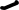 Volunteer Registration Process Draft approvalQuarterly MRC Communication Drill resultNational reporting requirements (monthly from 4A communities)Statewide MRC meeting updateAdditional Member Concerns/Issues Adjourn																		12:30 PM 